Earth to Sky Academy 2024 – Application
NASA Goddard Space Flight Center, Greenbelt MDDate: November 18-22, 2024Application Due: May 24, 2024Only teams of 3–5 individuals may apply. Teams must include individuals from more than one organization/agency.Teams that include at least one alum of a previous Earth to Sky training event (workshop, course, or mini-course) will receive preference. Teams without an alum will have the opportunity to take an Earth to Sky virtual course over the summer of 2024.  Contact us if you want to be connected to Earth to Sky alumni or other potential teammates in your region.Complete only one application package for your entire team. The application can be completed either as a Word Doc or as a Google Doc.See more information on the Academy announcement website.To submit your application package, send this fully completed form, or a link to your completed Google Doc, to genevieve.demessieres@nasa.gov.Use the subject line, “ETSA Application – [submitter’s last name]” (for example, “ETSA Application – de Messieres”). You will receive an email confirmation within several business days.Teams will be notified of our decision on your application by June 7, 2024. Upon notification of acceptance to the Academy, you will have three weeks to confirm your team’s commitment to attend. Be mindful of funding or other necessary factors that will determine your ability to attend. This will allow us to alert waitlisted teams if you are unable to attend.  1. Team Name: 2. Self-Defined Target Audience and Region:Define the following properties about the community of practice you intend to support:Your target audienceThe geographic extent of the region you intend to serveA sample answer is “Place-based informal educators and interpreters in Southeast Alaska.”3. Discussion Questions:Teams will be selected based on concise but thorough responses to the following questions. Please limit your responses in this section to a total of three pages or less. Your answers may be preliminary, as the purpose of the Academy is to help you and your team develop your plans.Describe why your team wants to participate in the Earth to Sky Academy and what you hope to accomplish after completing the course. How will attending the Academy enhance the climate communication work of your course participants, your team, and community of practice?Describe any adult education, training, coaching, and professional development skills your team will bring to the Earth to Sky community.Describe your team’s interest and experience in nurturing a community of practice around a common goal.Please describe the balance and variety of perspectives and skill sets your team members bring. How do you plan to maintain good communication and organization among your team members?What are your plans for including early-career communicators among your target audience (such as seasonal interpreters, volunteers, or students) in the professional development you offer?Describe how your team plans to promote diversity, equity, and inclusion, in both your leadership work and in your community of practice.Are you aware of other organizations in your region focused on climate change communication? If yes, please indicate who they are and how you envision working with them.4. Team Member Profiles:Please ask each member of your team to complete their profile, then compile them into a single application.Team members are encouraged to register for the Earth to Sky website, joining the Earth to Sky mailing list in the process, to stay informed about community offerings. Contact us to reactivate your account if necessary.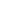 Name:Pronouns (optional): Position Title:						Agency/Organization:Work Email:						Work Phone: Please describe your prior involvement with Earth to Sky (ETS), if any - attending courses, coaching, attending webinars, etc: I have attended or watched a recording of an ETS Academy informational webinar (more details can be found on the Academy announcement page). Initials: ___Indicate your level of experience in interpretation/non-formal education, in terms of years of experience and any specialties you may have.Indicate your level of experience in designing, facilitating, coordinating logistics for, or conducting training in terms of years of experience and any specialties you may have.How will attending the Academy further your own professional goals and/or further the goals of your organization?My supervisor, if I have one, supports my participation as part of this regional team. My supervisor and I understand that after successfully completing Academy coursework, I will be an ETS regional leader and will work with my team to (a) develop and run a multi-day ETS climate science and communication training course for our selected audience within two years; (b) nurture a regional community of practice of climate communicators for a reasonable period of time; (c) participate in the ETS regional leaders network for ongoing mutual learning. Initials: ___Please describe your organizational support for your team’s efforts, if any: 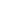 Name:Pronouns (optional): Position Title:						Agency/Organization:Work Email:						Work Phone: Please describe your prior involvement with Earth to Sky (ETS), if any - attending courses, coaching, attending webinars, etc: I have attended or watched a recording of an ETS Academy informational webinar (more details can be found on the Academy announcement page). Initials: ___Indicate your level of experience in interpretation/non-formal education, in terms of years of experience and any specialties you may have.Indicate your level of experience in designing, facilitating, coordinating logistics for, or conducting training in terms of years of experience and any specialties you may have.How will attending the Academy further your own professional goals and/or further the goals of your organization?My supervisor, if I have one, supports my participation as part of this regional team. My supervisor and I understand that after successfully completing Academy coursework, I will be an ETS regional leader and will work with my team to (a) develop and run a multi-day ETS climate science and communication training course for our selected audience within two years; (b) nurture a regional community of practice of climate communicators for a reasonable period of time; (c) participate in the ETS regional leaders network for ongoing mutual learning. Initials: ___Please describe your organizational support for your team’s efforts, if any: 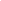 Name:Pronouns (optional): Position Title:						Agency/Organization:Work Email:						Work Phone: Please describe your prior involvement with Earth to Sky (ETS), if any - attending courses, coaching, attending webinars, etc: I have attended or watched a recording of an ETS Academy informational webinar (more details can be found on the Academy announcement page). Initials: ___Indicate your level of experience in interpretation/non-formal education, in terms of years of experience and any specialties you may have.Indicate your level of experience in designing, facilitating, coordinating logistics for, or conducting training in terms of years of experience and any specialties you may have.How will attending the Academy further your own professional goals and/or further the goals of your organization?My supervisor, if I have one, supports my participation as part of this regional team. My supervisor and I understand that after successfully completing Academy coursework, I will be an ETS regional leader and will work with my team to (a) develop and run a multi-day ETS climate science and communication training course for our selected audience within two years; (b) nurture a regional community of practice of climate communicators for a reasonable period of time; (c) participate in the ETS regional leaders network for ongoing mutual learning. Initials: ___Please describe your organizational support for your team’s efforts, if any: 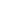 Name:Pronouns (optional): Position Title:						Agency/Organization:Work Email:						Work Phone: Please describe your prior involvement with Earth to Sky (ETS), if any - attending courses, coaching, attending webinars, etc: I have attended or watched a recording of an ETS Academy informational webinar (more details can be found on the Academy announcement page). Initials: ___Indicate your level of experience in interpretation/non-formal education, in terms of years of experience and any specialties you may have.Indicate your level of experience in designing, facilitating, coordinating logistics for, or conducting training in terms of years of experience and any specialties you may have.How will attending the Academy further your own professional goals and/or further the goals of your organization?My supervisor, if I have one, supports my participation as part of this regional team. My supervisor and I understand that after successfully completing Academy coursework, I will be an ETS regional leader and will work with my team to (a) develop and run a multi-day ETS climate science and communication training course for our selected audience within two years; (b) nurture a regional community of practice of climate communicators for a reasonable period of time; (c) participate in the ETS regional leaders network for ongoing mutual learning. Initials: ___Please describe your organizational support for your team’s efforts, if any: 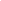 Name:Pronouns (optional): Position Title:						Agency/Organization:Work Email:						Work Phone: Please describe your prior involvement with Earth to Sky (ETS), if any - attending courses, coaching, attending webinars, etc: I have attended or watched a recording of an ETS Academy informational webinar (more details can be found on the Academy announcement page). Initials: ___Indicate your level of experience in interpretation/non-formal education, in terms of years of experience and any specialties you may have.Indicate your level of experience in designing, facilitating, coordinating logistics for, or conducting training in terms of years of experience and any specialties you may have.How will attending the Academy further your own professional goals and/or further the goals of your organization?My supervisor, if I have one, supports my participation as part of this regional team. My supervisor and I understand that after successfully completing Academy coursework, I will be an ETS regional leader and will work with my team to (a) develop and run a multi-day ETS climate science and communication training course for our selected audience within two years; (b) nurture a regional community of practice of climate communicators for a reasonable period of time; (c) participate in the ETS regional leaders network for ongoing mutual learning. Initials: ___Please describe your organizational support for your team’s efforts, if any: 